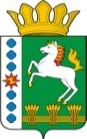 КОНТРОЛЬНО-СЧЕТНЫЙ ОРГАН ШАРЫПОВСКОГО РАЙОНАКрасноярского краяЗаключениена проект Постановления администрации Березовского сельсовета «О внесении изменений в Постановление администрации Березовского сельсовета от 30.10.2013 № 45 «Об утверждении муниципальной программы Березовского сельсовета «Обеспечение транспортной доступности и коммунальными услугами граждан»  (в ред. от 30.11.2017 № 70, от 05.03.2018 № 19, от 16.05.2018 № 43, от 26.10.2018 № 83, от 21.11.2018 № 93, от 30.11.2018 № 98, от 25.02.2019 № 6, от 06.06.2019 № 22)21 июня 2019 год 				            		                              № 74Настоящее экспертное заключение подготовлено Контрольно – счетным органом Шарыповского района на основании ст. 157 Бюджетного  кодекса Российской Федерации, ст. 9 Федерального закона от 07.02.2011 № 6-ФЗ «Об общих принципах организации и деятельности контрольно – счетных органов субъектов Российской Федерации и муниципальных образований», ст. 5 Решения Шарыповского районного Совета депутатов от 20.09.2012 № 31/289р «О внесении изменений и дополнений в Решение Шарыповского районного Совета депутатов от 21.06.2012 № 28/272р «О создании Контрольно – счетного органа Шарыповского района» (в ред. от 20.03.2014 № 46/536р, от 25.09.2014 № 51/573р, от 26.02.2015 № 56/671р), пункт 1.2.3 Соглашения от 15.01.2015 «О передаче Контрольно-счетному органу Шарыповского района полномочий Контрольно-счетного органа Березовского сельсовета по осуществлению внешнего муниципального финансового контроля» и в соответствии со стандартом организации деятельности Контрольно-счетного органа Шарыповского района СОД 2 «Организация, проведение и оформление результатов финансово-экономической экспертизы проектов Решений Шарыповского районного Совета депутатов и нормативно-правовых актов по бюджетно-финансовым вопросам и вопросам использования муниципального имущества и проектов муниципальных программ» утвержденного приказом Контрольно-счетного органа Шарыповского района от 16.12.2013 № 29.          Представленный на экспертизу проект Постановления администрации Березовского сельсовета «О внесении изменений в Постановление администрации Березовского сельсовета от 30.10.2013 № 45 «Об утверждении муниципальной программы Березовского сельсовета «Обеспечение транспортной доступности и коммунальными услугами граждан» (в ред. от 30.11.2017 № 70, от 05.03.2018 № 19, от 16.05.2018 № 43, от 26.10.2018 № 83, от 21.11.2018 № 93, от 30.11.2018 № 98, от 25.02.2019 № 6, от 06.06.2019 № 22) направлен в Контрольно – счетный орган Шарыповского района 17 июня 2019 года, разработчиком данного проекта Постановления является администрация Березовского сельсовета Шарыповского района. Основанием для разработки муниципальной программы являются:- статья 179 Бюджетного кодекса Российской Федерации;- Постановление администрации Березовского сельсовета от 26.07.2013 № 28/2 «Об утверждении Порядка принятия решений о разработке  муниципальных программ Березовского сельсовета, их формировании и реализации»;- распоряжение администрации Березовского сельсовета от 01.08.2013  № 45-р «Об утверждении перечня муниципальных программ  Березовского  сельсовета».Ответственный исполнитель муниципальной программы администрация Березовского сельсовета.Соисполнители муниципальной программы отсутствуют.Подпрограммами муниципальной программы являются:«Модернизация, реконструкция и капитальный ремонт объектов коммунальной инфраструктуры, жилья и благоустройства территории».«Проведение мероприятий, направленных на сохранение и улучшение транспортно – эксплуатационного состояния улично – дорожной сети».«Обращение с твердыми бытовыми, промышленными и биологическими отходами на территории поселения».Целью муниципальной программы является повышение качества предоставления жилищно – коммунальных услуг населению и улучшение транспортно – эксплуатационного состояния дорог местного значения.Мероприятие проведено 20-21 июня 2019 года.В ходе подготовки заключения Контрольно – счетным органом Шарыповского района были проанализированы следующие материалы:- проект Постановления администрации Березовского сельсовета «О внесении изменений в постановление администрации Березовского сельсовета от 30.10.2013 № 45 «Об утверждении муниципальной программы Березовского сельсовета «Обеспечение транспортной доступности и коммунальными услугами граждан» (в ред. от 30.11.2017 № 70, от 05.03.2018 № 19, от 16.05.2018 № 43, от 26.10.2018 № 83, от 21.11.2018 № 93, от 30.11.2018 № 98, от 25.02.2019 № 6);- паспорт муниципальной программы Березовского сельсовета «Обеспечение транспортной доступности и коммунальными услугами граждан».Рассмотрев представленные материалы к проекту Постановления муниципальной программы «Обеспечение транспортной доступности и коммунальными услугами граждан» установлено следующее:В соответствии с проектом паспорта Программы происходит изменение по строке (пункту) «Ресурсное обеспечение муниципальной программы», после внесения изменений строка  будет читаться:Увеличение бюджетных ассигнований по муниципальной программе за счет средств краевого бюджета в 2019 году в сумме 50 048,00 руб. (0,22%).Вносятся изменения в  подпрограмму «Проведение мероприятий, направленных на сохранение и улучшение транспортно – эксплуатационного состояния улично – дорожной сети» муниципальной программы, после внесения изменений в подпрограмму строка «Объемы и источники финансирования подпрограммы» будет читаться:               По подпрограмме «Проведение мероприятий, направленных на сохранение и улучшение транспортно – эксплуатационного состояния улично – дорожной сети» увеличение бюджетных ассигнований за счет средств краевого бюджета в 2019 году в сумме 50 048,00 руб. (1,63%) на реализацию мероприятий, направленных на повышение безопасности дорожного движения в рамках подпрограммы "Проведение мероприятий, направленных на сохранение и улучшение транспортно-эксплуатационного состояния улично-дорожной сетей сельского поселения" муниципальной программы «Обеспечение транспортной доступности и коммунальными услугами граждан».       3. Перераспределены бюджетные ассигнования по подпрограмме «Проведение мероприятий, направленных на сохранение и улучшение транспортно – эксплуатационного состояния улично – дорожной сети» в сумме 0,32 коп. с мероприятия «Содержание улично-дорожной сети сельского поселения и искусственных сооружений на них за счет средств дорожного фонда Березовского сельсовета», на «Софинансирование реализации мероприятий, направленных на повышение безопасности дорожного движения за счет средств бюджета поселения в рамках подпрограммы "Проведение мероприятий, направленных на сохранение и улучшение транспортно-эксплуатационного состояния улично-дорожной сетей сельского поселения" муниципальной программы «Обеспечение транспортной доступности и коммунальными услугами граждан».При проверке правильности планирования и составления проекта Постановления  нарушений не установлено.На основании выше изложенного Контрольно – счетный орган Шарыповского района предлагает администрации Березовского сельсовета принять проект Постановления администрации Березовского сельсовета «О внесении изменений в постановление администрации Березовского сельсовета от 30.10.2013 № 45 «Об утверждении муниципальной программы Березовского  сельсовета «Обеспечение транспортной доступности и коммунальными услугами граждан» (в ред.  от 30.11.2017 № 70, от 05.03.2018 № 19, от 16.05.2018 № 43, от 26.10.2018 № 83, от 21.11.2018 № 93, от 30.11.2018 № 98, от 25.02.2019 № 6, от 06.06.2019 № 22).ПредседательКонтрольно – счетного органа				                		Г.В. СавчукРесурсное обеспечение муниципальной программы Предыдущая редакцияПостановленияПредлагаемая редакция(Проект Постановления) Ресурсное обеспечение муниципальной программы Общий объем бюджетных ассигнований на реализацию муниципальной программы  составляет  39 077 246,14 руб. в том числе:за счет средств краевого бюджета 22 406 437,95 руб. из них:2014 год –3 357 463,00  руб.;2015 год – 5 480 659,37  руб.;2016 год – 4 751 830,82 руб.;2017 год – 2 980 430,76 руб.;2018 год – 2 570 719,00 руб.;2019 год – 2 480 225,00 руб.;2020 год – 385 050,00 руб.;2021 год – 400 060,00 руб.за счет средств районного бюджета 5 509 848,71 руб. из них:2014 год – 865 751,00  руб.;2015 год – 1 005 220,00  руб.;2016 год – 501 523,71руб.;2017 год – 151 020,00 руб.;2018 год – 1 755 010,00 руб.;2019 год – 1 001 924,00 руб.;2020 год – 114 700,00 руб.;2021 год – 114 700,00 руб. за счет средств бюджета поселения 11 160 959,48 руб., из них:2014 год – 1 436 742,00  руб.;2015 год – 1 365 973,43  руб.;2016 год – 1 833 383,00 руб.;2017 год – 1 758 080,00 руб.;2018 год – 1 208 820,05 руб.;2019 год – 1 160 787,00 руб.;2020 год – 1 178 787,00 руб.;2021 год – 1 218 387,00 руб.Общий объем бюджетных ассигнований на реализацию муниципальной программы  составляет  39 127 294,14 руб. в том числе:за счет средств краевого бюджета 22 456 485,95 руб. из них:2014 год –3 357 463,00  руб.;2015 год – 5 480 659,37  руб.;2016 год – 4 751 830,82 руб.;2017 год – 2 980 430,76 руб.;2018 год – 2 570 719,00 руб.;2019 год – 2 530 273,00 руб.;2020 год – 385 050,00 руб.;2021 год – 400 060,00 руб.за счет средств районного бюджета 5 509 848,71 руб. из них:2014 год – 865 751,00  руб.;2015 год – 1 005 220,00  руб.;2016 год – 501 523,71руб.;2017 год – 151 020,00 руб.;2018 год – 1 755 010,00 руб.;2019 год – 1 001 924,00 руб.;2020 год – 114 700,00 руб.;2021 год – 114 700,00 руб. за счет средств бюджета поселения 11 160 959,48 руб., из них:2014 год – 1 436 742,00  руб.;2015 год – 1 365 973,43  руб.;2016 год – 1 833 383,00 руб.;2017 год – 1 758 080,00 руб.;2018 год – 1 208 820,05 руб.;2019 год – 1 160 787,00 руб.;2020 год – 1 178 787,00 руб.;2021 год – 1 218 387,00 руб. Объемы и источники финансирования подпрограммы  Предыдущая редакция подпрограммы Предлагаемая редакция подпрограммы(Проект Постановления) Объемы и источники финансирования подпрограммы  Общий объем бюджетных ассигнований на реализацию муниципальной программы  составляет  3 074 227,00 руб. в том числе:за счет средств краевого бюджета  2 065 027,00 руб. из них:2019 год – 1 279 917,00 руб.;2020 год – 385 050,00 руб.;2021 год – 400 060,00 руб.за счет средств бюджета поселения   1 009 200,00 руб., из них:2019 год – 311 200,00 руб.;2020 год – 329 200,00 руб.;2021 год – 368 800,00 руб.Общий объем бюджетных ассигнований на реализацию муниципальной программы  составляет  3 124 275,00 руб. в том числе:за счет средств краевого бюджета  2 115 075,00 руб. из них:2019 год – 1 329 965,00 руб.;2020 год – 385 050,00 руб.;2021 год – 400 060,00 руб.за счет средств бюджета поселения   1 009 200,00 руб., из них:2019 год – 311 200,00 руб.;2020 год – 329 200,00 руб.;2021 год – 368 800,00 руб.